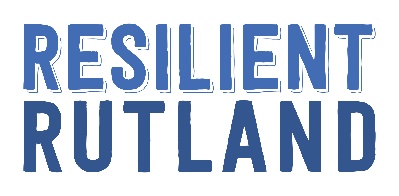 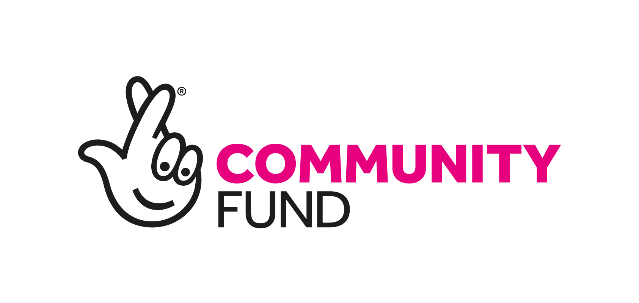 Supporting Children with Friendship IssuesOne in a series of webinars commissioned by Resilient Rutland to supportparents/carers and families.Just ListenAs an adult supporting a child who is going through the ups and downs that friendships bring, one of the most important things we can do is simply to listen.  Build a habit of listening – does your child know when they’ve got your attention?Say less, listen moreQuality not quantity – your undivided attention for five minutes can make a big differenceEmbrace the silenceWalk and talkListening can also happen via play, the creative arts and exploring storiesIs there a regular time in your day when your child can rely on your listening ear?Remember you’re a role model Many children don’t spend much time thinking about the relationships of the adults around them, but even if they don’t think of you as someone who has friends and the ups and downs that come with those relationships, they are observing every day how you manage challenge, how you treat your friends and what you do next if things go wrong. Remember this and try to ensure that you’re role modelling behaviour you’d be proud to see in your child. Consider what kind of friend you’d encourage your child to be.  Are YOU that kind of friend?Role model how we rise up by building up those around us, rather than breaking them downBe quick to compliment, and slow to insultProblem-solve out loud and as your child gets a little older, wonder aloud and ask their adviceAre you the kind of friend you’d like your child to be?remember this feels huge to themYour child is navigating the world for the first time in the best way they know how. Things go wrong sometimes and as their most important jobs are going to school and playing with their friends, when these things go wrong it feels massive to them.  When a five-year-old has a public falling-out in the playground, this might feel equivalent to us really messing up at a really big and important meeting at work. Their problems may seem small to us, but they feel huge to them, and it’s their perception that matters, not ours. Think carefully about the words you use.. it’s easy to exclaim ‘not again!’ – how will this sound?Consider listening to the little things an investment in your child’s future. The child who can come to you about a stolen pencil is the adolescent who can come to you about an abusive relationshipStep into your child’s shoes but be wary of assuming you understand; this can build barriers because their experience feels unique to themImagine how you’d respond if this felt as big to you as it does them. Maybe respond that way..If in doubt, a cuddle will always helpHow can you comfort your child when they feel like their world is falling apart?help them find respite from their worriesFriendship worries can weigh heavily on a child’s mind and whilst there is a lot that we can do to listen and support, sometimes the most important thing we can do is to help them to shelve their worries for a little while and to think about something entirely different.  Going for a walk, playing a game, dancing like no one is watching, watching a film or doing whatever else promotes a smile and closeness can help the hurts of friendship begin to heal.Do something totally different for a little while, take a rest from the worryGive your child permission to be happy. LaughSometimes resting a problem can help us to solve itIf the conversation is going round in circles write down where you got to and bank it for laterYou can agree a time when you’ll pick it back up if your child needs thatHow can you take your child’s mind off their worries for a little while?support from the sideAsk your child how you can help and be ready and willing to offer that support as a guide from the side.  If we go steaming in and try to fix things then we often wind up making things worse and whatever happens, we have denied our child the chance to learn how to navigate these issues for themselves.  Think of how you taught your child to ride a bike… this is just like that, hold on long enough, then let goBe there if they fall, listen, troubleshoot together, be prepared to try againAsk them ‘how can I help’ – often they don’t want you to fix it, they just need to think out loudHowever, we must be prepared to intervene if things have gone too far; but keep your child on side and ensure that they know exactly what is happeningWhen things are going well, be on hand to celebrate good moments – capture and keep theseWhen should we step back and when should we intervene?Connect with PookyYou can connect with Pooky on Twitter, YouTube, Instagram, Facebook or LinkedIn.  You may also be interested in the books she has authored, edited or contributed to and her podcast.On-demand training / speaking requestsYou can see all our on demand courses here (the free ones are here) and our free resources and webinars are here.  To book a tailored walkthrough of our website and to get your whole staff team 4 weeks’ free access to trial the site, you can book a slot with me here.  For bespoke speaking or training enquiries, you can book a chat with me here.  